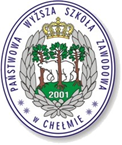 KOMUNIKAT IInstytut Nauk MedycznychPaństwowej Wyższej Szkoły Zawodowej w Chełmiezaprasza naOgólnopolską Konferencję Naukowo–Szkoleniowąpt. „Interdyscyplinarna opieka nad człowiekiem w zdrowiu i chorobie” w dniu 8 listopada 2016r.Miejsce konferencji:Państwowa Wyższa Szkoła Zawodowa w ChełmieInstytut Nauk Medycznychul. Wojsławicka 8 b, ChełmPatronat honorowy:JM RektorPaństwowej Wyższej Szkoły Zawodowej w ChełmieDr inż. Arkadiusz Tofil Tematyka konferencji:Opieka w ginekologii i położnictwieOpieka nad dzieckiem Opieka nad człowiekiem dorosłymOpieka nad człowiekiem w podeszłym wiekuKompleksowa rehabilitacja pacjenta w różnym wiekuRatownictwo medyczne i opieka w stanach zagrożenia życiaProfilaktyka i promocja zdrowiaProblemy społeczno-psychologiczne człowieka/pacjentaOpłaty:150 zł – udział czynny – wystąpienie (w tym możliwość druku artykułu w monografii w języku angielskim)50 zł – udział biernystudenci - udział bierny - bezpłatnie –wymagane przesłanie karty zgłoszeniowej!*Każdy uczestnik czynny lub bierny otrzyma certyfikat uczestnictwa.*Za udział w konferencji będą przysługiwały punkty edukacyjne!KONTO DO WPŁAT:Bank Pekao SA91 1240 2223 1111 0010 5570 5911z dopiskiem: „Konferencja medyczna 2016”UWAGA: Faktura wystawiona zostanie tylko na osobę/instytucję dokonującą wpłaty!!!Ważne terminy:- do 30 września 2016r. przesłanie pełnych artykułów do monografii- do 10 października 2016r. – przyjmowanie zgłoszeń wystąpień wraz z potwierdzeniem opłaty konferencyjnej - 8 listopada 2016r. konferencjaAdres do korespondencji/zgłaszanie uczestnictwa: Państwowa Wyższa Szkoła Zawodowa w Chełmie Instytut Nauk Medycznych ul. Wojsławicka 8b22-100 Chełm tel./fax. 82 562 06 14 tel. 82 562 06 19e-mail: konferencjamedyczna2016@pwsz.chelm.plPrace prezentowane podczas konferencji mogą zostać opublikowanew recenzowanej monografii w języku angielskimSzczegółowe informacje organizacyjne zostaną przesłane w II komunikacie osobom deklarującym udział w konferencjiWytyczne przygotowania artykułów do monografii Chełm 2016Prace zgłaszane powinny mieć charakter oryginalny/badawczy (możliwe jest zgłaszanie opisu przypadku lub przeglądu literatury ale układ pracy powinien być jak oryginalnej).Artykuł powinien być przygotowany w języku angielskim.Termin nadsyłania pełnych prac upływa 30 września 2016 rokuArtykuł powinien mieć więcej niż 20000 znaków ze spacjami - ale nie więcej niż 23000 znaków ze spacjami. Tekst artykułu należy przygotować z użyciem edytora Microsoft Word czcionka Times New Roman (CE), wielkość 12 pkt., odstęp między wierszami 1,5; marginesy ; akapity należy zaznaczyć wyraźnymi wcięciami (tabulatorem). Tabele i ryciny/wykresy powinny być ponumerowane cyframi arabskimi w kolejności ich pojawiania się i wstawione w odpowiednim miejscu w tekście.Prosimy w pracy nie umieszczać zdjęć tylko wykresy i tabele!Układ pracy : Tytuł pracy np.: Nursing careAutorzy np.: Zofia Sienkiewicz1, Wiesław Fidecki2, Paweł Jerzak3 Afiliacja np.: 1Department of Social Nursing, Medical University of Warsaw		2Chair of Development in Nursing, Medical University of Lublin3Institute of Medical Sciences, State School of Higher Education in ChełmIntroduction (Wprowadzenie)Aim of research (Cel pracy)Material and methods (Materiał i metody)Results (Wyniki -tekst, tabele, wykresy)Discussion (Omówienie/dyskusja)Conclusions (Wnioski)References (Piśmiennictwo) Przypisy należy stosować, podając w nawiasach zwykłych nazwisko autora i rok wydania, w przypadku trzech i więcej autorów nazwisko pierwszego autora i określenie: „et al.” np.: (Nowak 2010, p. 108), (Lison, Janson 2011, p. 111-113), (Merck et al. 2008, p. 5-19). W przypadku kilku źródeł należy oddzielić je średnikiem np.: (Kowalski 2008, p. 391; Wolf et al. 2003, p. 28-31).Piśmiennictwo - na końcu pracy, w kolejności alfabetycznej (wg nazwisk autorów). Uwzględnia się tylko pozycje przywołane w tekście artykułu, nie zaś wszystkie przeczytane przez Autora, przy jego opracowaniu. Każda pozycja powinna zawierać kolejno: nazwisko autora(ów) i pierwsze litery imion. rok wydania, tytuł pracy. wydawnictwo (lub nazwa czasopisma), miejsce wydania. numer: strony.1. Aleksandrowicz R., Ciszek B. 2008, Anatomia kliniczna głowy i szyi. Wydawnictwo Lekarskie PZWL, Warszawa. 2. Gębska-Kuczerowska A. 2002. Ocena zależności między aktywnością a stanem zdrowia ludzi w podeszłym wieku. Przegląd Epidemiologiczny. 56: 471-477.3. Górna K., Suwalska A. 2001. Badania jakości życia w psychiatrii. W: Wołowicka L. (red.) Jakość życia w naukach medycznych. Wydawnictwo Uczelniane AM w Poznaniu, Poznań. s. 158-176.Termin nadsyłania pełnych prac upływa 30 września 2016 rokuPrace nie spełniające wymogów redakcyjnych będą zwracane autoromUwaga!!!Do artykułu należy dołączyć oświadczenie autora/ów, że tekst artykułu nie narusza  praw osób trzecich, jest oryginalny i nie zawiera ukrytych zapożyczeń z innego dzieła. Ewentualne roszczenia osób trzecich będą kierowane do autora/ów (wzór oświadczenia w załączniku poniżej)O  ś  w  i  a  d  c  z  e  n  i  eOświadczam/y, że artykuł pt.: ................................................................................  .......................................................................................................................................................autorstwa:……………………………………………………………………………………………………………………………………………………………………………………….  nie narusza praw osób trzecich; artykuł jest oryginalny i nie zawiera ukrytych zapożyczeń z innego dzieła. Ewentualne roszczenia osób trzecich będą kierowane do autora/ów pracy.…………………………….				 …………………………………..........Data			       (podpis autora/ów lub pierwszego autora, który uzyskał zgodę pozostałych)